Первое Информационное письмо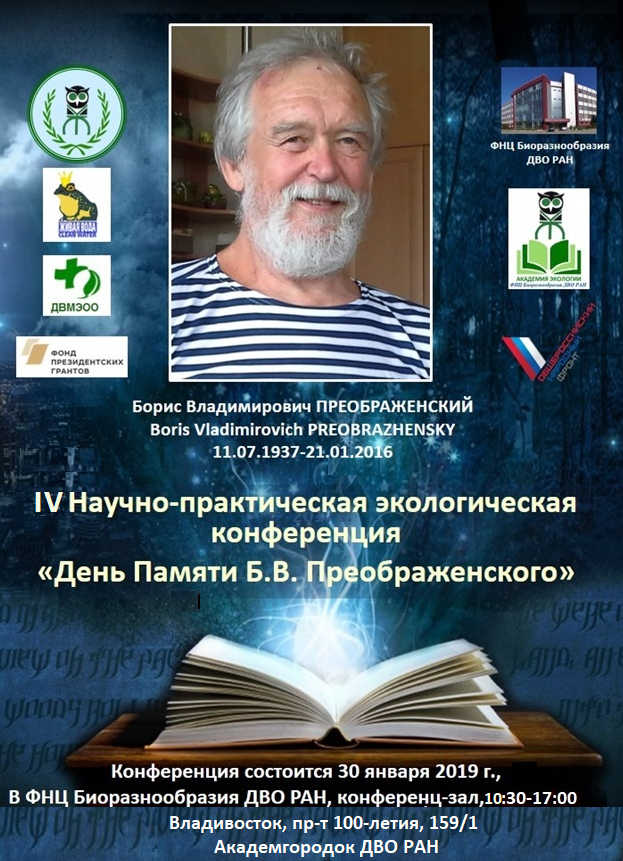 Уважаемые друзья, коллеги,Приглашаем Вас принять участие в Научно-практической конференции «Актуальные проблемы экологии Приморского края: День Памяти Бориса Владимировича ПРЕОБРАЖЕНСКОГО)», которая состоится 30 января 2020 в конференц-зале ФНЦ Биоразнообразия ДВО РАН по адресу: Владивосток, пр-т 100-летия Владивостоку, 159/1. Время проведения конференции с 10.00 до 17.00. Регистрация с 9:30. В программе конференции планируются выступления по актуальным проблемам экологии Приморского края, будут подведены итоги работы по решению и освещению экологических проблем в прошедшем году. В конференции примут участие учёные ДВО РАН, преподаватели и студенты ВУЗов края, журналисты, депутаты, представители природоохранных ведомств и надзорных органов, а также общественные экологические агентства (ОЭА), инициативные группы граждан, экологические организации, занимающиеся проблемами экологии в Приморском крае. Будет отмечена деятельность выдающихся экологов, журналистов, представителей общественных и государственных организаций, внесших большой вклад в решение экологических проблем края в 2020 году.ОРГКОМИТЕТ КОНФЕРЕНЦИИПредседатель Оргкомитета:ВШИВКОВА Т.С., Ph.D., зам. председателя КСАЭПКЧлены Оргкомитета: РАКОВ В.А., д.б.н., председатель КСПЭПКСИБИРИНА Л.А., к.с-х.н., рук. Научно-образовательного центра ФНЦ биоразнообразия ДВО РАНКЛЫШЕВСКАЯ С.В., н.с. ФНЦ биоразнообразия ДВО РАН, координатор экологических проектов КСПЭПКПРОГРАММА КОНФЕРЕНЦИИ (подробная Программа – во Втором информационном письме)9:30 		Регистрация участников 10:00 		Открытие конференции10:05		«Борис Владимирович ПРЕОБРАЖЕНСКИЙ: учёный, учитель, гражданин" (слайд фильм)10:10-13:20	ВЫСТУПЛЕНИЯ УЧАСТНИКОВ КОНФЕРЕНЦИИ13:20-13:30 		Награждение лауреатов по номинациям «Лучший эколог года», «Лучший экологический проект», «Лучшая общественная организация», «Лучший журналист, пишущий об экологии», «Лучшее СМИ, освещающее экологические проблемы в регионе», "Лучший студенческий экопроект".13:30-14:00	Круглый стол-дискуссия 1: Обсуждение номинантов в Зелёную и Чёрную Книги Приморского краяНаука, общественность, власть - консолидация усилий по решению экологических проблем в Приморском крае (делимся идеями, предложениями, планами) (продолжение на Круглом столе 2). 14:00	Общее фото14:10 - 17.00 Круглый стол-дискуссия 2: Проблемы экологии Приморского края (озвучиваем локальные и региональные  проблемы). Для подтверждения участия в конференции – заполните и пришлите в Оргкомитет форму заявки (см. ниже)ЗАЯВКАна участие в конференции ДЕНЬ ПАМЯТИ Б.В. ПРЕОБРАЖЕНСКОГО30 января 2020 г.ФИО:________________________________________________________________Место работы: ________________________________________________________Должность: ___________________________________________________________Название общественной организации: ____________________________________Название доклада: _____________________________________________________Без доклада (отметьте V):КОНТАКТЫ: эл. адрес: ___________________, Тел.: __________________________Желающие принять участие, выступить на конференции, присылайте заполненные заявкив Оргкомитет по адресу: vshivkova@biosoil.ru; контактный телефон: 8-924-2408-457. 